Scuola Secondaria I° grado “Dante Alighieri”Anno Scolastico 2019/2020PROGRAMMAZIONE ANNUALE DELLA CLASSE  ……  SEZ.   ……N° alunni …….  di cui M ….. F…..Coordinatore Prof. ……………………………………………..Composizione Consiglio di Classe: Tolentino li,	                                                                                  Il Coordinatore
PROPOSTE DI INTERVENTI EDUCATIVI E DIDATTICI INDIVIDUALIZZATI1° QUADRIMESTREPROPOSTE DI INTERVENTI EDUCATIVI E DIDATTICI INDIVIDUALIZZATI2° QUADRIMESTRE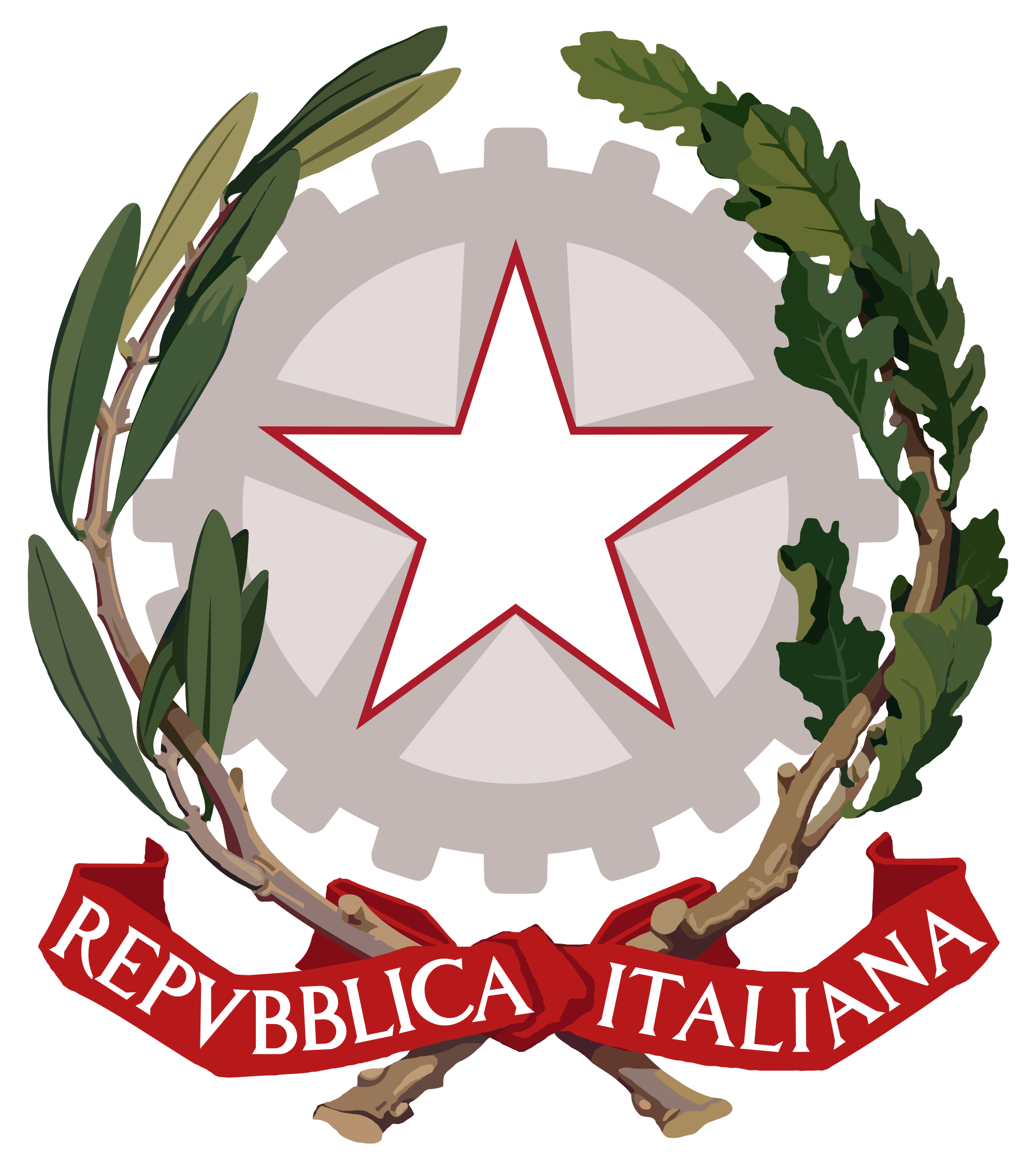 Istituto Comprensivo “Don Bosco”Tolentino (MC)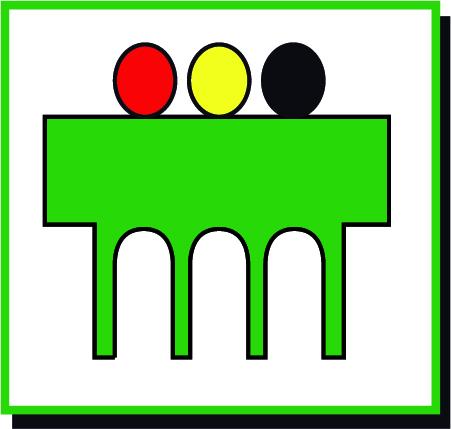 Sede Centrale: Piazza Don Bosco, 11 -  62029 Tolentino (Mc) - Tel: 0733/1960119 - Fax: 0733/969936e-mail:  istituto@comprensivodonbosco.it    mcic81600c@istruzione.it   PEC: mcic81600c@pec.istruzione.it 
web: http://www.comprensivodonbosco.it -  Codice Meccanografico: MCIC81600C  -  Codice Fiscale: 92011000434
Iban: IT 39 I 06055 69200 000000015126 – Tesoreria unica: 312764 – Codice fatturazione elettronica: UFWPPNSede Centrale: Piazza Don Bosco, 11 -  62029 Tolentino (Mc) - Tel: 0733/1960119 - Fax: 0733/969936e-mail:  istituto@comprensivodonbosco.it    mcic81600c@istruzione.it   PEC: mcic81600c@pec.istruzione.it 
web: http://www.comprensivodonbosco.it -  Codice Meccanografico: MCIC81600C  -  Codice Fiscale: 92011000434
Iban: IT 39 I 06055 69200 000000015126 – Tesoreria unica: 312764 – Codice fatturazione elettronica: UFWPPNSede Centrale: Piazza Don Bosco, 11 -  62029 Tolentino (Mc) - Tel: 0733/1960119 - Fax: 0733/969936e-mail:  istituto@comprensivodonbosco.it    mcic81600c@istruzione.it   PEC: mcic81600c@pec.istruzione.it 
web: http://www.comprensivodonbosco.it -  Codice Meccanografico: MCIC81600C  -  Codice Fiscale: 92011000434
Iban: IT 39 I 06055 69200 000000015126 – Tesoreria unica: 312764 – Codice fatturazione elettronica: UFWPPNItaliano Storia/GeografiaApprofondimento/Cittadinanza e Cost. Matematica/ScienzeIngleseFrancese/SpagnoloTecnologiaArteMusicaScienze MotorieReligioneSostegnoPianoforteChitarraFlautoPercussioni1 – SITUAZIONE DI PARTENZALIVELLO  DELLA CLASSETIPOLOGIA DELLA CLASSEOSSERVAZIONImedio altomediomedio bassobassointeressatatranquilla(poco) collaborativaproblematicapassivaaltroFASCE DI LIVELLOIndividuate sulla base di:prove di ingresso consistenti in: esercizi per l’individuazione delle sequenze narrative;questionari per la comprensione………………………………..………………………………..………………………………..……………………………….griglie di osservazionerilevazioni elaborate d’intesa con la Scuola Elementareinformazioni fornite dai documenti scolastici precedentiosservazioni sistematiche inizialiFASCE DI LIVELLOIndividuate sulla base di:prove di ingresso consistenti in: esercizi per l’individuazione delle sequenze narrative;questionari per la comprensione………………………………..………………………………..………………………………..……………………………….griglie di osservazionerilevazioni elaborate d’intesa con la Scuola Elementareinformazioni fornite dai documenti scolastici precedentiosservazioni sistematiche inizialiFASCE DI LIVELLOIndividuate sulla base di:prove di ingresso consistenti in: esercizi per l’individuazione delle sequenze narrative;questionari per la comprensione………………………………..………………………………..………………………………..……………………………….griglie di osservazionerilevazioni elaborate d’intesa con la Scuola Elementareinformazioni fornite dai documenti scolastici precedentiosservazioni sistematiche inizialiABILITÀ DI BASE POSSEDUTE:(Nominativi alunni)…………………………………………………………………….…………………………………………………………………….…………………………………………………………………….…………………………………………………………………….…………………………………………………………………….ABILITÀ DI BASE POSSEDUTE:(Nominativi alunni)…………………………………………………………………….…………………………………………………………………….…………………………………………………………………….…………………………………………………………………….…………………………………………………………………….N°  Alunni………….ABILITÀ DI BASE SOSTANZIALMENTE POSSEDUTE:…………………………………………………………………….…………………………………………………………………….…………………………………………………………………….…………………………………………………………………….…………………………………………………………………….ABILITÀ DI BASE SOSTANZIALMENTE POSSEDUTE:…………………………………………………………………….…………………………………………………………………….…………………………………………………………………….…………………………………………………………………….…………………………………………………………………….N°  Alunni………….ABILITÀ DI BASE PARZIALMENTE POSSEDUTE:…………………………………………………………………….…………………………………………………………………….…………………………………………………………………….…………………………………………………………………….…………………………………………………………………….ABILITÀ DI BASE PARZIALMENTE POSSEDUTE:…………………………………………………………………….…………………………………………………………………….…………………………………………………………………….…………………………………………………………………….…………………………………………………………………….N°  Alunni………….ABILITÀ DI BASE NON POSSEDUTE:…………………………………………………………………….…………………………………………………………………….…………………………………………………………………….…………………………………………………………………….…………………………………………………………………….ABILITÀ DI BASE NON POSSEDUTE:…………………………………………………………………….…………………………………………………………………….…………………………………………………………………….…………………………………………………………………….…………………………………………………………………….N°  Alunni………….2- STRATEGIE DI INTERVENTO2- STRATEGIE DI INTERVENTO2- STRATEGIE DI INTERVENTORECUPERO1 - 2 - 3 - 4 - 5 - 6 - 1 - 2 - 3 - 4 - 5 - 6 - CONSOLIDAMENTO1 - 2 - 3 - 4 - 5 - 6 - 1 - 2 - 3 - 4 - 5 - 6 - POTENZIAMENTO1 - 2 - 3 - 4 - 5 - 6 - 1 - 2 - 3 - 4 - 5 - 6 - 3 – OBIETTIVI COMPORTAMENTALI TRASVERSALIGli obiettivi comportamentali trasversali che ci si propone di conseguire sono riconducibili a quanto stabilito nel POF OBIETTIVO ABILITA'  DA  PROMUOVERE1 - Partecipazione alla vita scolastica Ascoltare senza disturbare per  tempi progressivamente più lunghi.Ascoltare con consapevolezza (secondo i propri interessi)Intervenire  spontaneamenteOrganizzare il proprio lavoro Coordinare 2 - Impegno nelle attività 2 - Impegno nelle attività Eseguire i compiti nei modi e nei tempi indicati, con assiduitàMostrare interesseAccettare  il lavoro e portarlo a termineEssere attivo durante le attività Scegliere e impegnarsi nella scelta:Dato uno scopo, lavorare per il raggiungimento con consapevolezzaProvare soddisfazione nel lavoro Offrire collaborazioneMigliorare competenze Chiedere aiuto quando si riconoscono le proprie                        difficoltà    Riconoscere l’errore e prendere atto per modificareConoscenze, metodi di lavoro, altro. Discutere, protestare costruttivamente (non accettare                  passivamente decisioni)3 - SocializzazioneCollaborare con insegnanti, compagni e personale della scuola  per una serena convivenzaNon interrompere discussioni o attività senza motivoAscoltare con disponibilità Ascoltare le idee altrui, accettare le divergenze, collaborare per il loro superamentoSostenere le proprie idee senza animositàCollaborare con insegnanti, compagni e personale della scuola  per una serena convivenzaNon interrompere discussioni o attività senza motivoAscoltare con disponibilità Ascoltare le idee altrui, accettare le divergenze, collaborare per il loro superamentoSostenere le proprie idee senza animosità4 - Comportamento corretto e consapevoleAccettare le norme ed i valori del gruppo di appartenenza, condividerli, adeguarsi ad essi.Lavorare costruttivamente in gruppoRiconoscere i contributi di ogni individuoAiutare chi è in difficoltà Sentirsi  parte non solo della realtà scolastica ma anche di quella sociale a livello locale, regionale, europeo, mondialeAccettare le norme ed i valori del gruppo di appartenenza, condividerli, adeguarsi ad essi.Lavorare costruttivamente in gruppoRiconoscere i contributi di ogni individuoAiutare chi è in difficoltà Sentirsi  parte non solo della realtà scolastica ma anche di quella sociale a livello locale, regionale, europeo, mondiale5 - Essere consapevoli di séAvere coscienza del proprio corpoConoscere principi e regole della giusta alimentazione Conoscere principi e regole dell’igiene personaleEssere autonomiOrganizzare il proprio lavoro scegliendo mezzi in base  agli obiettivi.Riconoscere i propri errori, non penalizzarli, superarli ricercando le cause e migliorando le competenzeRiconoscere le proprie difficoltà  e chiedere aiuto. Chiedere spiegazioni e/o altro e tenerne conto.6 - AutovalutazioneConoscere i propri limiti per superarliConoscere i propri meriti per sapersi valutare7 - Ricercare la stima Accettare il sistema di valori e norme, comportarsi secondo di esse  per  ricevere stima 4 – OBIETTIVI COGNITIVI TRASVERSALI Gli obiettivi cognitivi trasversali che ci si propone di conseguire sono riconducibili a quanto stabilito nel POFOrganizzareRegistrare sul diario quanto necessario per le attività da svolgere.Tenere in ordine il materiale, la classe, il banco, i libri, altro.Predisporre il materiale scolastico necessario al lavoro.Usare il materiale in maniera corretta.Rispettare i tempi stabiliti per lo svolgimento delle attività.Stabilire una corretta successione delle operazioni da svolgere nelle varie attività  (sia di gruppo che individuali), tenendo presente lo scopo da raggiungere.Verificare il lavoro svolto.ConoscereConoscere ed usare il lessico appreso.Classificare termini, oggetti, situazioni, eventi secondo una sequenza logica (anche con aiuto).Ordinare in sequenze temporali, logiche, causali … (riempire tabelle, questionari).Definire un concetto, un termine, altro; riconoscerlo in una situazione analoga a quella di apprendimento; spiegarlo Usare procedimenti già conosciuti in modo corretto.Controllare che i procedimenti usati  siano corretti.Parafrasare.Prendere  appunti ( anche con aiuto).Riferire.Sintetizzare.AnalizzareIndividuare, in un processo cognitivo  le singole parti,            metterle in relazione  secondo indicazioni date.Individuare, in un processo cognitivo, le relazioni  esistenti tra le singole            parti, anche con aiuto.Confrontare: mettere in relazione i dati di un processo cognitivo. Scegliere i procedimenti logici più  adatti alla soluzione di problemiIntuireRiflettere, anche con l’aiuto dell’insegnante e/o questionari, sui processi             cognitivi  che sono stati adottati, per esserne consapevole.Prevedere possibili soluzioni.Cogliere il punto cruciale di una situazione problematica, di un concetto,            di una teoria, altro.Tentare soluzioni.SintetizzareSchematizzare, (anche con indicazioni), un concetto, una teoria, una       risoluzione, altro.Ricavare informazioni essenziali e/o secondarie.Riassumere.ApplicareUsare procedimenti, concetti, teorie, altro, in modo opportunoInventareTrovare soluzioni per analogia. Generalizzare contenuti.Inventare soluzioni originali.Ascoltare in modo partecipe e consapevolePrestare attenzione per tempi progressivamente più lunghi senza disturbare.Eseguire istruzioni correttamente.Chiedere spiegazioni pertinenti.Rispondere a questionari progressivamente più complessi.Riferire e/o ricostruire ciò che è stato ascoltato.Spiegare ciò che è stato ascoltato.Annotare le informazioni principali.Trasferire in altro linguaggio.Leggere e comprendere Leggere silenziosamente nei tempi stabiliti.Leggere ad alta voce comunicando il senso del testoComprendere il testo letto.Usare la lettura a vari scopi.Individuare le informazioni principali e secondarieIndividuare la struttura logica – cronologica del testoAnnotare le informazioni principali e secondarie per usarne ( anche con       aiuto)Riferire, ricostruire, spiegare ciò che è stato letto.Parlare:porre domande, spiegare,dare istruzioni, relazionare, altro Intervenire in modo pertinente e chiaroEsprimersi usando il lessico appreso.Esprimere in modo corretto, con chiarezza, con scioltezza  il proprio pensieroEsprimere il proprio pensiero nelle forme più appropriate alle situazioni, agli scopi, agli interlocutoriOrganizzare il discorso tenendo presenti le indicazioni date, evitando ripetizioni di ideeScrivere: per vari scopiEsprimersi usando il lessico appresoEsprimere il proprio pensiero, in forma scritta, con chiarezza, in modo organico, e coerente alla situazione, allo scopo, al lettoreOrganizzare il discorso evitando ripetizioni di idee6 – METODOLOGIE E METODI6 – METODOLOGIE E METODIMetodologieUso articolato ed alternato di più strategie metodologicheScelta di contenuti ed attività che destino interesse e curiositàUtilizzo del mezzo di indagine scientificaGratificazione per i risultati raggiuntiCreazione di un clima di attesa e coinvolgimento della classe nel progettoeducativo generale………………………………………………….MetodiLezione frontale espositiva, mappe concettuali, BrainstormingLavoro in “coppie d’aiuto”Lavori di gruppo:Ricerca individualeDidattica breveUso del computerStudio assistito7 - STRUMENTI7 - STRUMENTILibri di testoTesti didattici di supportoStampa specialisticaSchede predisposte dall’insegnanteComputerAnimazione corporeaUscite sul territorioLaboratoriSussidi audio-visiviProiezione filmProiezione di documentariProiezioni di filmati di tipo didatticoAscolto di brani musicaliSistemi Hi- Fi ……………… ………………9 - ATTIVITÀ9 - ATTIVITÀ9 - ATTIVITÀU.A. interdisciplinari, (da allegare)Progetti, laboratori, attività facoltative-opzionaliseguiti dalla classeU.A./Progetto/Attività:1 …………………………………….………………………………………………………………………………2 …………………………………….………………………………………………………………………………3 …………………………………….………………………………………………………………………………4 …………………………………….………………………………………………………………………………5 …………………………………….………………………………………………………………………………Discipline interessate, contributo orario, periodo di svolgimento1 ……………………………….….…………………………………….…………………………………….2 …………………………………..………………………………………………………………………….3 ………………………………….…………………………………….…………………………………….4 …………………………………………………………………………………………………………….5 ……………………………………………………………………….…………………………………….Uscite sul territorio(con relativi accompagnatori)………………………………………………………………………………………………………………………………………………………………………………………………………………………………………Visite guidate(con relativi accompagnatori)………………………………………………………………………………………………………………………………………………………………………………………………………………………………………Viaggi di istruzione(con relativi accompagnatori)…………………………………………………………………………..…………………………………………………………………………..…………………………………………………………………………..Attività di orientamento…………………………………………………………………………..…………………………………………………………………………..…………………………………………………………………………..Altro………………………………………………………………………….……………………………………………………………………………………………………………………………………………………10 – MODALITÀ DI VERIFICA10 – MODALITÀ DI VERIFICAProve soggettiveProve oggettiveSaggiInterrogazioniOsservazioni sistematicheAltro11 – CRITERI PER LA VALUTAZIONE (Intermedia, finale in relazione alla SITUAZIONE DI PARTENZA)11 – CRITERI PER LA VALUTAZIONE (Intermedia, finale in relazione alla SITUAZIONE DI PARTENZA)Conoscenze acquisiteAbilità acquisiteCapacità acquisiteComprensione linguaggi specificiComprensione ed uso dei linguaggi specificiUso degli strumenti della propria disciplinaProgressi registratiAltro12 – RAPPORTI SCUOLA FAMIGLIA12 – RAPPORTI SCUOLA FAMIGLIAColloquio settimanaleRicevimento quadrimestrale (dicembre/aprile)Comunicazione mediante libretto comunicazioniColloquio settimanaleRicevimento quadrimestrale (dicembre/aprile)Comunicazione mediante libretto comunicazioniN.Classe…..1ªAREALinguistica1ªAREALinguistica1ªAREALinguistica2ªAREALogico-Scientifica2ªAREALogico-Scientifica2ªAREALogico-Scientifica3ªAREAOperativoMotoria3ªAREAOperativoMotoria3ªAREAOperativoMotoria4ªAREACreativoEspressiva4ªAREACreativoEspressiva4ªAREACreativoEspressivaPartecipa-zionePartecipa-zionePartecipa-zioneOrganiz-zazioneOrganiz-zazioneOrganiz-zazioneComporta-mentoSocialeComporta-mentoSocialeComporta-mentoSociale0Nominativo alunniRCPRCPRCPRCPRCPRCPRCP12345678910111213141516171819202122232425262728PROFILO CLASSELegenda:  R = Recupero                 C = Consolidamento                 P = PotenziamentoLegenda:  R = Recupero                 C = Consolidamento                 P = PotenziamentoLegenda:  R = Recupero                 C = Consolidamento                 P = PotenziamentoLegenda:  R = Recupero                 C = Consolidamento                 P = PotenziamentoLegenda:  R = Recupero                 C = Consolidamento                 P = PotenziamentoLegenda:  R = Recupero                 C = Consolidamento                 P = PotenziamentoLegenda:  R = Recupero                 C = Consolidamento                 P = PotenziamentoLegenda:  R = Recupero                 C = Consolidamento                 P = PotenziamentoLegenda:  R = Recupero                 C = Consolidamento                 P = PotenziamentoLegenda:  R = Recupero                 C = Consolidamento                 P = PotenziamentoLegenda:  R = Recupero                 C = Consolidamento                 P = PotenziamentoLegenda:  R = Recupero                 C = Consolidamento                 P = PotenziamentoLegenda:  R = Recupero                 C = Consolidamento                 P = PotenziamentoLegenda:  R = Recupero                 C = Consolidamento                 P = PotenziamentoLegenda:  R = Recupero                 C = Consolidamento                 P = PotenziamentoLegenda:  R = Recupero                 C = Consolidamento                 P = PotenziamentoLegenda:  R = Recupero                 C = Consolidamento                 P = PotenziamentoLegenda:  R = Recupero                 C = Consolidamento                 P = PotenziamentoLegenda:  R = Recupero                 C = Consolidamento                 P = PotenziamentoLegenda:  R = Recupero                 C = Consolidamento                 P = PotenziamentoLegenda:  R = Recupero                 C = Consolidamento                 P = PotenziamentoLegenda:  R = Recupero                 C = Consolidamento                 P = PotenziamentoLegenda:  R = Recupero                 C = Consolidamento                 P = PotenziamentoN.Classe…..1ªAREALinguistica1ªAREALinguistica1ªAREALinguistica2ªAREALogico-Scientifica2ªAREALogico-Scientifica2ªAREALogico-Scientifica3ªAREAOperativoMotoria3ªAREAOperativoMotoria3ªAREAOperativoMotoria4ªAREACreativoEspressiva4ªAREACreativoEspressiva4ªAREACreativoEspressivaPartecipa-zionePartecipa-zionePartecipa-zioneOrganiz-zazioneOrganiz-zazioneOrganiz-zazioneComporta-mentoSocialeComporta-mentoSocialeComporta-mentoSociale0Nominativo alunniRCPRCPRCPRCPRCPRCPRCP12345678910111213141516171819202122232425262728PROFILO CLASSELegenda:  R = Recupero                 C = Consolidamento                 P = PotenziamentoLegenda:  R = Recupero                 C = Consolidamento                 P = PotenziamentoLegenda:  R = Recupero                 C = Consolidamento                 P = PotenziamentoLegenda:  R = Recupero                 C = Consolidamento                 P = PotenziamentoLegenda:  R = Recupero                 C = Consolidamento                 P = PotenziamentoLegenda:  R = Recupero                 C = Consolidamento                 P = PotenziamentoLegenda:  R = Recupero                 C = Consolidamento                 P = PotenziamentoLegenda:  R = Recupero                 C = Consolidamento                 P = PotenziamentoLegenda:  R = Recupero                 C = Consolidamento                 P = PotenziamentoLegenda:  R = Recupero                 C = Consolidamento                 P = PotenziamentoLegenda:  R = Recupero                 C = Consolidamento                 P = PotenziamentoLegenda:  R = Recupero                 C = Consolidamento                 P = PotenziamentoLegenda:  R = Recupero                 C = Consolidamento                 P = PotenziamentoLegenda:  R = Recupero                 C = Consolidamento                 P = PotenziamentoLegenda:  R = Recupero                 C = Consolidamento                 P = PotenziamentoLegenda:  R = Recupero                 C = Consolidamento                 P = PotenziamentoLegenda:  R = Recupero                 C = Consolidamento                 P = PotenziamentoLegenda:  R = Recupero                 C = Consolidamento                 P = PotenziamentoLegenda:  R = Recupero                 C = Consolidamento                 P = PotenziamentoLegenda:  R = Recupero                 C = Consolidamento                 P = PotenziamentoLegenda:  R = Recupero                 C = Consolidamento                 P = PotenziamentoLegenda:  R = Recupero                 C = Consolidamento                 P = PotenziamentoLegenda:  R = Recupero                 C = Consolidamento                 P = Potenziamento